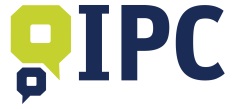 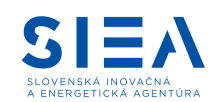 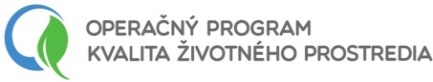 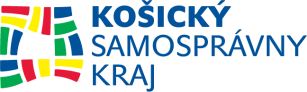 Slovenská inovačná a energetická agentúra ako Sprostredkovateľský orgán pre Operačný program Kvalita životného prostredia  a Informačno-poradenské centrum Košického samosprávneho kraja pre EŠIFVás pozývajú naINFORMAČNÝ SEMINÁRk výzve na predkladanie žiadostí o nenávratný finančný príspevok s kódom OPKZP-PO4-SC421-2019-59 zameranej na Zníženie energetickej náročnosti a zvýšenie využívania obnoviteľných zdrojov energie v podnikochTermín a miesto konania:04.02.2020 o 10.00 Košice (utorok)Verejná knižnica Jána Bocatia v Košiciach, Hviezdoslavova 5, veľká zasadačkaProgram:09:30 – 10:00 Registrácia účastníkov10:00 – 11:30 Základné informácie o výzve11:30 – 12:00 Diskusia a osobné konzultácieSvoju účasť , prosíme potvrdiť zaslaním e-mailu na adresu: esif@siea.gov.sk v termíne do 31.01.2020 do 12.00 h. Všetci záujemcovia dostanú spätné potvrdenie účasti e-mailom. 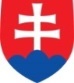 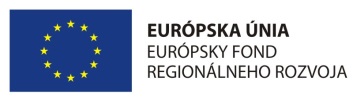 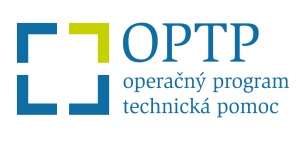 Informačné semináre sú spolufinancované z Európskych štrukturálnych a investičných fondov